NURSE/MIDWIFE PRESCRIBING OF MEDICAL IONISING RADIATION (X-RAY)CLINICAL AUDIT TOOL*Clinical Site – The term clinical site is used throughout this document to refer to hospital, healthcare institute, community or primary care setting where the student is employed in clinical practice.PART IPlease provide details of Other healthcare professionals whose expertise and clinical support is available within your clinical sitePART II2.1: Site Preparation please tick [] all relevant2.2:  Clinical Supervisor2.3: Clinical Practice Supports - please tick [] all relevant2.6: Signatures 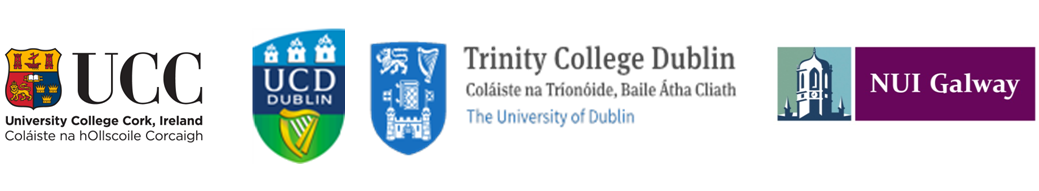 General InformationGeneral InformationName of Clinical Site*Student Name and contact details Name:   _______________________________________ Current Position:   ______________________________________Nursing and Midwifery Board of Ireland  P.I.N. No:   _______________________________________Tel.:      _______________________________________E-mail:  Clinical supervisorName and contact details Name:   _______________________________________Current Position:   _______________________________________Medical Council P.I.N. No (if applicable):   _______________________________________Tel.:      _______________________________________E-mail:  Clinical Department Type Please identify the area of clinical practice in which you are currently working and how it relates to ionising radiation.  GradeWTE or %office use onlyAdvanced Nurse/Midwife Practitioner (s) Medical Colleagues (s) (Registrar or Higher)Consultant RadiologistRadiography managementSenior Nurse/Midwife Manager (s) (Clinical Nurse/Midwife Manager III/ Assistant Director of Nursing/Midwifery/ Director of Nursing/Midwifery)Clinical Nurse/Midwife Specialist (s) Clinical Education Facilitator (s)/Staff Development Facilitator (s)/ Skills Facilitator (s)/Authorised nurse/midwife to prescribe medical ionising radiation (x-ray)Other  Health Care Professional (Please specify) Yes( give evidence if appropriate)Being Developed (comment)Nooffice use onlyKey documents distributed to the clinical site ( requirements and standards for Nurse education programmes for Authority to prescribe Ionising Radiation (X-ray). HSE A Guiding Framework for the Implementation of Nursing Prescribing of Medical Ionising Radiation (X-Ray) in .Consultation with stakeholders and key influencers. (Local radiology department, relevant medical consultants, relevant nursing teams, centre of nurse education, service user, risk management department)Local implementation plan and local implementation group (LIG) established. Service needs analysis complete. Selection of prescribers:Declaration of a need for a nurse/ midwife prescribing ionising radiation in this area of practice?Completion of the site declaration form. Appropriate clinical site to support the achievement of the learning outcomes and competencies for the education of nurse/midwife prescribing in ionising radiation.Resource requirements present (computer/internet)Yes (give evidence if appropriate)Being developed Nooffice use onlyAppointment of a clinical supervisor (A registered medical practitioner) and agreement given by the LIG)Clinical supervisor has signed the declaration form to confirm his/her commitment to the process?Guidelines on roles and responsibility of the clinical supervisor provided.The clinical supervisor has been communicated to the higher-level education institution?Provision of support of the clinical supervisor by the education provider and programme coordinator: Orientation programme for the clinical supervisor provided which complies with Nursing and Midwifery Board of Ireland guidelines for clinical mentor orientation.Ensures adequate support for the student is available in the clinical site.Clinical site visitsOngoing support.Clinical supervisor completed the orientation programme. Clinical Practice Yes (give evidence if appropriate)Being Developed Nooffice use onlyThe student has access to the clinical supervisor for the duration of the programme.The student has access to relevant continuing/ongoing professional education/ development and skills development to support practice.The student is familiar with policies, procedures and processes of both the clinical site and health care institution. Education and practice development:Learning outcomes are available for the clinical site that is appropriate for the student and available to the student during the programme.  The staff that are involved in meeting the student’s learning needs are acquainted with the learning outcomes and competencies related to that clinical site. The clinical learning environment is constantly monitored and evaluated by the education provider’s academic staff/ programme coordinator, clinical supervisor to ensure an optimum clinical learning environment. There is a named individual (clinical site coordinator) with responsibility for the initiative locally and for liaison with the education provider, The Nursing and Midwifery Board of Ireland / Bord Altranais agus Cnáimseachais na hÉireann, and the HSE offices of the Nursing services Director.There are clinical risk management and audit support structures in place that support the implementation of the new practice. There are patient safety policies in place.There is access to a computer, internet and e-mail to ensure data input for the Nurse prescribing Ionising Radiation Data Collection System. Audit Completed Audit Completed NameCourse Co-ordinatorSchool of Nursing and Midwifery Trinity College DublinStudentDirector of Nursing/Midwifery (or designate)Chair of Local Implementation groupSignatureCourse Co-ordinator School of Nursing and MidwiferyTrinity College DublinStudentDirector of Nursing/Midwifery (or designate)____________________________Chair of Local Implementation groupDate: